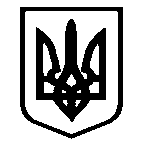 Костянтинівська сільська радаМиколаївського району Миколаївської області           __________________Виконавчий комітет_____________________Р І Ш Е Н Н Я  № 184с. Костянтинівка                                                              від  20червня 2024 рокуПро присвоєння  поштової адресисадовому будинку гр.XXXXX           Розглянувши заяву  XXXXXXX , яка зареєстрована за адресою м. Миколаїв, проспект  XXXXX , щодо  присвоєння поштової адреси садовому будинку СТ «Соснове» с. Баловне , Миколаївський район, Миколаївська область,  відповідно до статті 261  ЗУ „Про регулювання містобудівної діяльності”, керуючись статтею 37 Закону України „Про місцеве самоврядування в Україні, постановою Кабінету Міністрів України від 07.07.2021 № 690 «Про затвердження Порядку присвоєння адрес об`єктам будівництва, об`єктам нерухомого майна», виконавчий комітет Костянтинівської сільської радиВИРІШИВ:1.  Присвоїти поштову адресу  садовому будинку, гр. XXXXXX Миколаївська область, Миколаївський район, Костянтинівська територіальна громада, СТ «Соснове» вул.XXXX.2. Контроль за виконанням даного рішення покласти на секретаря сільської ради Тетяну ПАНЧЕНКО.Сільський голова                                                                       Антон ПАЄНТКО